上海建桥学院课程教学进度计划表一、基本信息二、课程教学进度三、评价方式以及在总评成绩中的比例 任课教师：   系主任审核：          日期：2021.9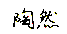 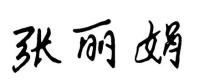 课程代码2020551课程名称 英语学术论文写作课程学分1.0总学时16授课教师陶然,师嘉林教师邮箱15031@gench.edu.cn Victor8868cn@163.com上课班级英语B18-1，2，3，5，6，7，8，9，10，11，12上课教室微信平台，腾讯会议，BB平台答疑时间1.陶然：时间 :  周三下午12：45-14：15；地点:9217； 电话：136019895871.陶然：时间 :  周三下午12：45-14：15；地点:9217； 电话：136019895871.陶然：时间 :  周三下午12：45-14：15；地点:9217； 电话：13601989587主要教材《英语专业学生学术论文写作手册》《英语专业学生学术论文写作手册》《英语专业学生学术论文写作手册》参考资料上海建桥学院毕业设计（论文）手册及工作条例上海建桥学院毕业设计（论文）手册及工作条例上海建桥学院毕业设计（论文）手册及工作条例周次教学内容教学方式作业1课程介绍 & 毕业论文写作的意义和目的，确定研究方向,为之后的选题做准备。讲课，讨论阅读教材，牢记论文写作的目的，意义。2介绍选题要求，如何选题，完成选题任务。讲课，讨论拟选题目3怎样查找资料 & 参考文献格式分析文献，写文献综述，如何正确引用前人文献边讲边练资料查找4怎样分析文献，写文献综述可以小组形式撰写作为第一次测试讲课和测验查找资料，着手写文献综述5研究方法理论框架的简介和练习并讲解论文结构，组织研究要点讲课，讨论做相关练习6   研究方法和理论框架的第二次测验并讲解论文的参考文献，评估和答辩。讲课和测验从内容上完善课上写的研究方法和理论框架7开题报告的撰写+列论文框架讲解，分析。边讲边练完善课上列出的论文框架8期末考查：如何运用学术性语言撰写开题报告。考查 /项目期末考试（1）过程考核1（X1）过程考核2（X2）过程考核3（X3）过程考核4（X4）……考核形式开题报告文献综述方法论/理论框架占总评成绩的比例50%30%20%